Как зарегистрировать компанию на ГосуслугахСоздать учётную запись компании может её руководитель или представитель с правом действовать без доверенности. У них должна быть подтверждённая учётная запись физлица на Госуслугах.Также для регистрации понадобится электронная подпись, которую можно получить в налоговой инспекции. Предварительная подготовка рабочего местаДля возможности работы с электронной подписью на Госуслугах необходимо проделать следующие действия:Скачать и установить драйвер РутокенУстановить КриптоПро CSP (доступен только после регистрации)Установить КриптоПро ЭЦП Browser plug-in и добавить его в расширениях браузераУстановить плагин для работы с порталом государственных услуг и расширение для браузераУстановить сертификат организацииДля регистрации учётной записи компанииВойдите в личный кабинет. Нажмите на имя или фото. В выпадающем списке выберите пункт «Войти как организация», затем — «Создать учётную запись организации» и «Добавить новую организацию». Выберите «Юридическое лицо»

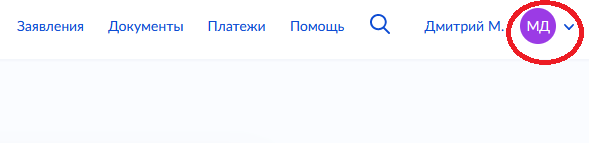 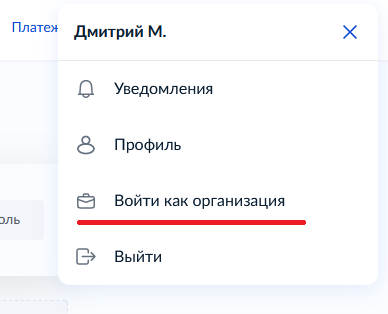 По инструкции подключите электронную подписьПосле проверки подписи заполните анкету со сведениями об организации и руководителе и нажмите «Продолжить»После этого страницу можно закрыть. Уведомление об окончании проверки придёт руководителю на электронную почту. Обычно это занимает до 15 минут, но иногда может длиться до 5 дней — это зависит от загруженности налоговой инспекцииСразу после проверки на Госуслугах появится учётная запись компанииЕсли во время проверки возникнет ошибка, уведомление о ней придёт на электронную почту. В этом случае обратитесь в налоговую инспекцию по месту регистрации организацииВозьмите с собой:паспортИНН и КППОГРН